KARTA PRZEDMIOTU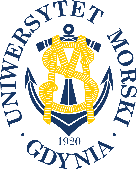 UNIWERSYTET MORSKI W GDYNIWydział Zarządzania i Nauk o Jakości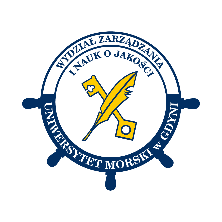 Kod przedmiotuNazwa przedmiotuw jęz. polskimZARZĄDZANIE STRATEGICZNEKod przedmiotuNazwa przedmiotuw jęz. angielskimSTRATEGIC MANAGEMENTKierunekZarządzanieSpecjalnośćprzedmiot kierunkowyPoziom kształceniastudia drugiego stopniaForma studiówstacjonarneProfil kształceniaogólnoakademickiStatus przedmiotuobowiązkowyRygorzaliczenie z ocenąSemestr studiówLiczba punktów ECTSLiczba godzin w tygodniuLiczba godzin w tygodniuLiczba godzin w tygodniuLiczba godzin w tygodniuLiczba godzin w semestrzeLiczba godzin w semestrzeLiczba godzin w semestrzeLiczba godzin w semestrzeSemestr studiówLiczba punktów ECTSWCLPWCLPII218Razem w czasie studiówRazem w czasie studiówRazem w czasie studiówRazem w czasie studiówRazem w czasie studiówRazem w czasie studiów18181818Wymagania w zakresie wiedzy, umiejętności i innych kompetencjiZnajomość zagadnień z zakresu zarządzania procesami.Cele przedmiotuCelem przedmiotu jest przekazanie studentom pogłębionej wiedzy z zakresu formułowania i implementacji strategii organizacji.Osiągane efekty uczenia się dla przedmiotu (EKP)Osiągane efekty uczenia się dla przedmiotu (EKP)Osiągane efekty uczenia się dla przedmiotu (EKP)SymbolPo zakończeniu przedmiotu student:Odniesienie 
do kierunkowych efektów uczenia sięEKP_01rozumie istotę i rolę zarządzania strategicznego, pojęcie, elementy, strukturę strategii, zna rodzaje strategii w różnych układach.NK_W06, NK_W07EKP_02zna obszary i metody analizy strategicznej przedsiębiorstwa.NK_W06, NK_W07EKP_03zna procesy i narzędzia formułowania, wdrażania i kontrolowania realizacji strategii przedsiębiorstwa.NK_W06, NK_W07EKP_04potrafi w ramach pracy zespołowej ocenić sytuację strategiczną przedsiębiorstwa, zaproponować odpowiednią dla niego strategię, przedstawić propozycję w formie pracy pisemnej i prezentacji.NK_U04, NK_U06 NK_K04Treści programoweLiczba godzinLiczba godzinLiczba godzinLiczba godzinOdniesienie do EKPTreści programoweWCLPOdniesienie do EKPIstota i geneza zarządzania strategicznego1EKP_01Pojęcie, elementy, struktura, poziomy strategii.1EKP_01Typologie strategii na poziomie korporacji, biznesu, funkcjonalnym.2EKP_01, EKP_04Analiza strategiczna. Analiza makrootoczenia, otoczenia konkurencyjnego, potencjału przedsiębiorstwa.4EKP_02, EKP_04Zintegrowana ocena pozycji strategicznej.2EKP_02, EKP_04Formułowanie strategii – proces, metody, uwarunkowania.2EKP_03, EKP_04Wdrażanie strategii – proces, metody, uwarunkowania.3EKP_03Kontrola strategiczna – proces, metody, uwarunkowania.3EKP_03Łącznie godzin18Metody weryfikacji efektów uczenia się dla przedmiotuMetody weryfikacji efektów uczenia się dla przedmiotuMetody weryfikacji efektów uczenia się dla przedmiotuMetody weryfikacji efektów uczenia się dla przedmiotuMetody weryfikacji efektów uczenia się dla przedmiotuMetody weryfikacji efektów uczenia się dla przedmiotuMetody weryfikacji efektów uczenia się dla przedmiotuMetody weryfikacji efektów uczenia się dla przedmiotuMetody weryfikacji efektów uczenia się dla przedmiotuMetody weryfikacji efektów uczenia się dla przedmiotuSymbol EKPTestEgzamin ustnyEgzamin pisemnyKolokwiumSprawozdanieProjektPrezentacjaZaliczenie praktyczneInneEKP_01XEKP_02XEKP_03XXXEKP_04XXKryteria zaliczenia przedmiotuKolokwium z treści wykładów (zalicza min. 50% punktów możliwych do zdobycia).Zespołowa praca pisemna i prezentacja.Ocena końcowa jest średnią ocen z obu form zaliczenia.Nakład pracy studentaNakład pracy studentaNakład pracy studentaNakład pracy studentaNakład pracy studentaNakład pracy studentaForma aktywnościSzacunkowa liczba godzin przeznaczona 
na zrealizowanie aktywnościSzacunkowa liczba godzin przeznaczona 
na zrealizowanie aktywnościSzacunkowa liczba godzin przeznaczona 
na zrealizowanie aktywnościSzacunkowa liczba godzin przeznaczona 
na zrealizowanie aktywnościSzacunkowa liczba godzin przeznaczona 
na zrealizowanie aktywnościForma aktywnościWCLLPGodziny kontaktowe18Czytanie literatury12Przygotowanie do zajęć ćwiczeniowych, laboratoryjnych, projektowychPrzygotowanie do egzaminu, zaliczenia16Opracowanie dokumentacji projektu/sprawozdania12Uczestnictwo w zaliczeniach i egzaminach1Udział w konsultacjach 1Łącznie godzin60Sumaryczna liczba godzin dla przedmiotu6060606060Sumaryczna liczba punktów ECTS dla przedmiotu22222Liczba godzinLiczba godzinLiczba godzinECTSECTSObciążenie studenta związane z zajęciami praktycznymiObciążenie studenta na zajęciach wymagających bezpośredniego udziału nauczycieli akademickich20202011Literatura podstawowaGierszewska G., Romanowska M., Analiza strategiczna przedsiębiorstwa, PWE, Warszawa 2017.Obłój K., Praktyka strategii firmy. Jak zarządzać przeszłością, radzić sobie z teraźniejszością i planować przyszłość? Poltext, Warszawa 2017.Stabryła A., Zarządzanie strategiczne w teorii i praktyce firmy, PWN, Warszawa-Kraków 2012.Zakrzewska-Bielawska A., Strategie rozwoju przedsiębiorstw. Nowe spojrzenie, PWE, Warszawa 2018.Literatura uzupełniającaGrzegorczyk W., Szymańska K., Strategie marketingowe polskich przedsiębiorstw na rynkach zagranicznych – studia przypadków, Wydawnictwo Uniwersytetu Łódzkiego, Łódź 2018.Kaplan R. S., Norton D. P., Strategiczna karta wyników. Jak przełożyć strategię na działanie, PWN, Warszawa 2011.Krupski R. (red.), Zarządzanie strategiczne. Koncepcje- metody, Wydawnictwo AE we Wrocławiu, Wrocław 2003.Nasierowski W., Formułowanie strategii przedsiębiorstwa, Difin, Warszawa 2018.Rummelt R., Good strategy, bad strategy: the difference and why it matters, Profile Books, 2017.Osoba odpowiedzialna za przedmiotOsoba odpowiedzialna za przedmiotdr Bartosz SurawskiKZiEPozostałe osoby prowadzące przedmiotPozostałe osoby prowadzące przedmiotdr Michał IgielskiKZiE